Škratki zopet v vrtcu SEPTEMBER:Nam se je že začelo dogajati. Najprej smo reciklirali odpadni karton.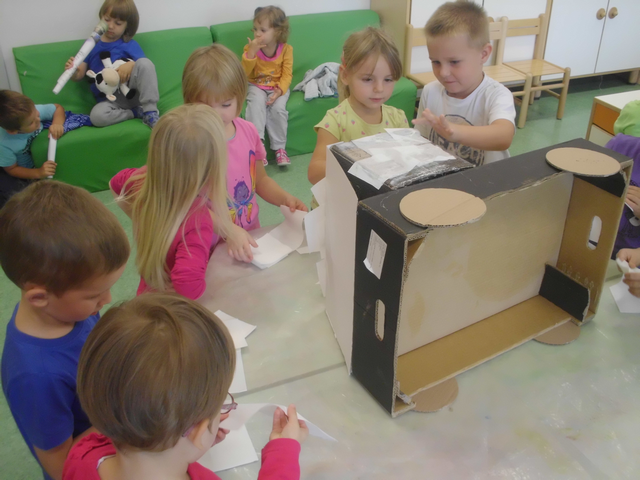 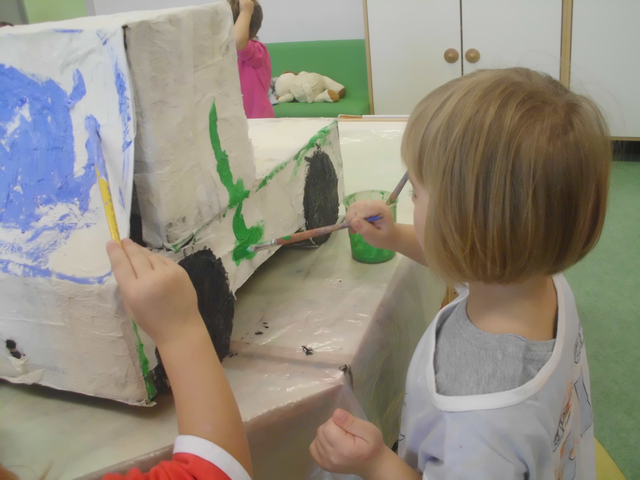 Pridno zbiramo zamaške in pločevinke za deklico Laro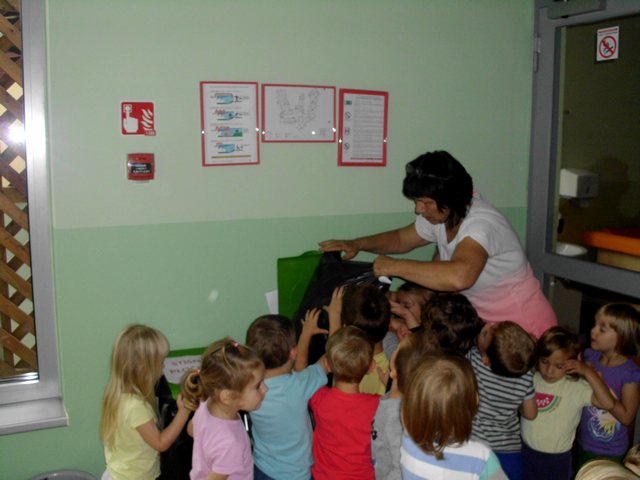 Spoznavamo jesenske dobrote,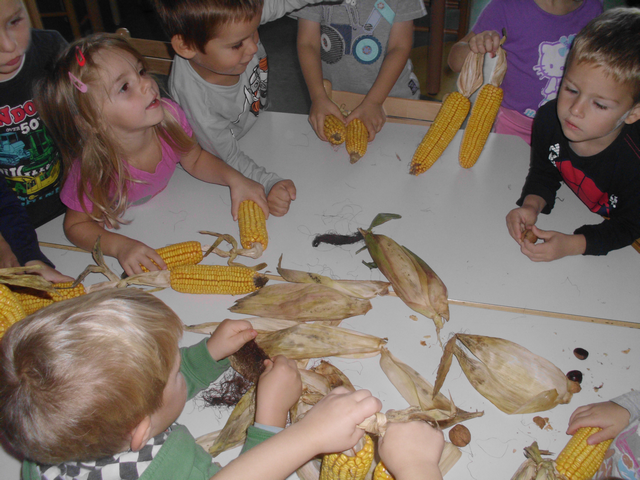 ličkamo koruzo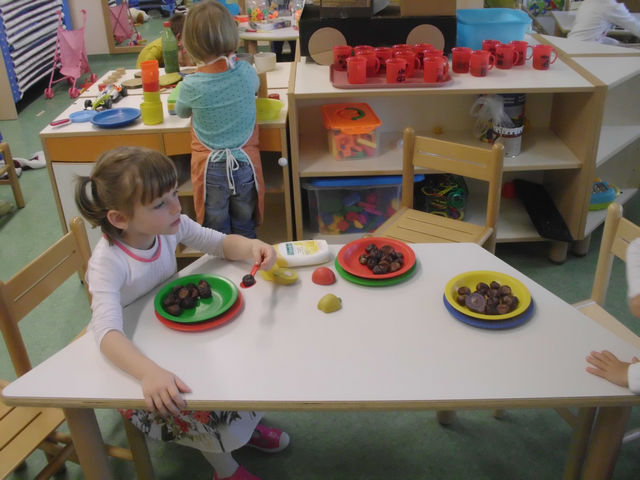 se z njimi igramoLuščimo fižol,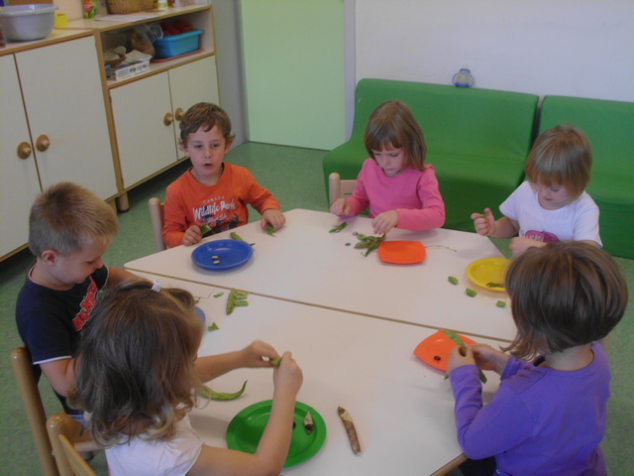 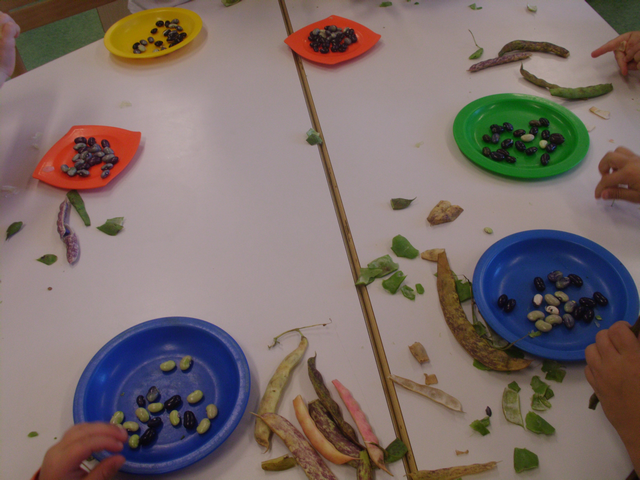 ga opazujemo in se z njim igramo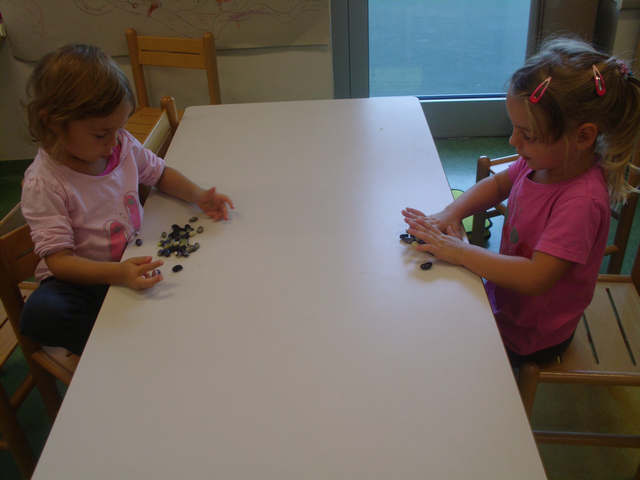 ga skuhamo in se z njim posladkamo.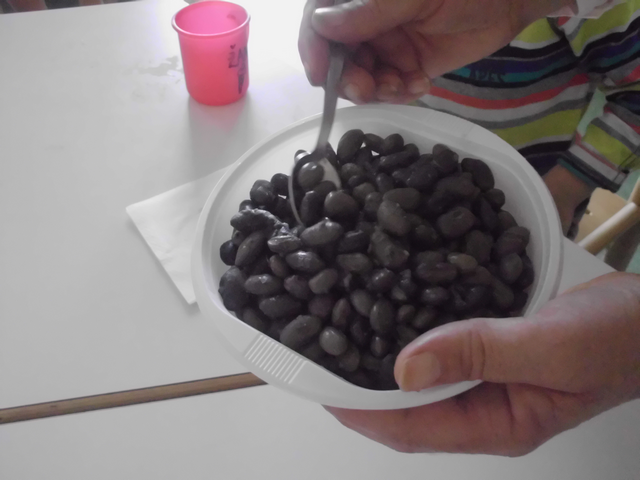 